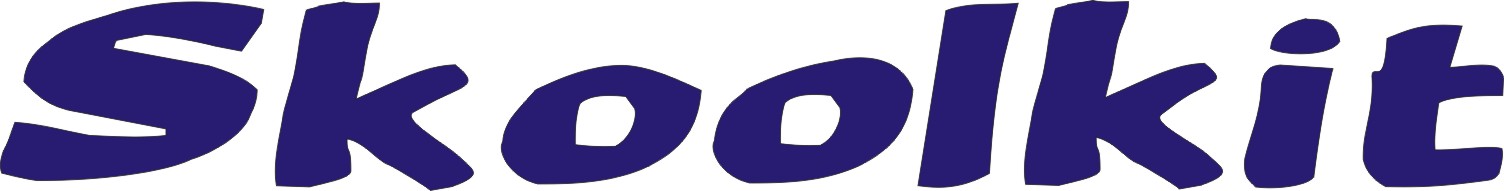 Avoid the crowds, buy early!With the summer holidays nearly upon us, parents will be starting to think about purchasing their child’s school uniform.At Skoolkit we appreciate our shops get very busy during the last two weeks in August and the beginning of September and your shopping experience during this time can be long, hot and not very pleasant.So why not come in and see us nice and early as our shops are now fully staffed for Summer with no queues out of the door making your shopping experience a much more pleasant one.If you’re worried about how much your child will grow over the holidays just base your sizing on how much they’ve grown over the previous 4-6 weeks. This will give you a good indication of size needed.Of course, you can also order from the comfort of your own home on our dedicated website www.skoolkit.co.uk We even have the following FREE DELIVERY CODES for selected dates.27th July – 29th July – JULYDEL188th August – 10th August – AUGDEL18Please place your order by Friday August 10th to receive in time for the new school year in September. You can of course place orders after this date however they may not arrive in time for children going back to school, so again purchase early to avoid disappointment. We are here ready and waiting to serve you, leaving you to relax and enjoy the summer holidays!